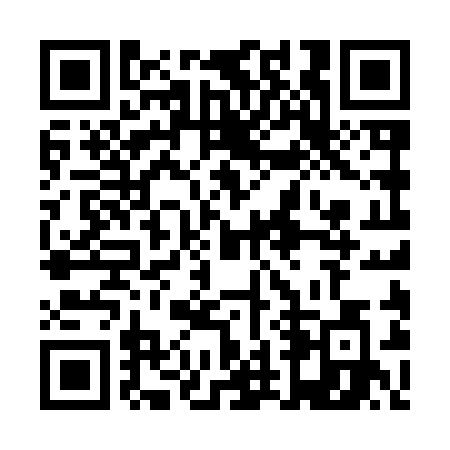 Ramadan times for Wysocin, PolandMon 11 Mar 2024 - Wed 10 Apr 2024High Latitude Method: Angle Based RulePrayer Calculation Method: Muslim World LeagueAsar Calculation Method: HanafiPrayer times provided by https://www.salahtimes.comDateDayFajrSuhurSunriseDhuhrAsrIftarMaghribIsha11Mon4:044:045:5611:433:365:325:327:1612Tue4:024:025:5311:433:385:335:337:1813Wed4:004:005:5111:433:395:355:357:2014Thu3:573:575:4911:423:415:375:377:2215Fri3:553:555:4711:423:425:395:397:2416Sat3:523:525:4411:423:435:405:407:2617Sun3:503:505:4211:423:455:425:427:2818Mon3:473:475:4011:413:465:445:447:3019Tue3:453:455:3811:413:485:455:457:3120Wed3:423:425:3511:413:495:475:477:3321Thu3:403:405:3311:403:505:495:497:3522Fri3:373:375:3111:403:525:505:507:3723Sat3:343:345:2811:403:535:525:527:3924Sun3:323:325:2611:393:545:545:547:4125Mon3:293:295:2411:393:555:555:557:4326Tue3:263:265:2211:393:575:575:577:4527Wed3:243:245:1911:393:585:595:597:4728Thu3:213:215:1711:383:596:006:007:4929Fri3:183:185:1511:384:006:026:027:5230Sat3:163:165:1311:384:026:046:047:5431Sun4:134:136:1012:375:037:057:058:561Mon4:104:106:0812:375:047:077:078:582Tue4:074:076:0612:375:057:097:099:003Wed4:044:046:0412:365:077:107:109:024Thu4:024:026:0112:365:087:127:129:045Fri3:593:595:5912:365:097:147:149:076Sat3:563:565:5712:365:107:157:159:097Sun3:533:535:5512:355:117:177:179:118Mon3:503:505:5212:355:127:197:199:139Tue3:473:475:5012:355:147:207:209:1610Wed3:443:445:4812:345:157:227:229:18